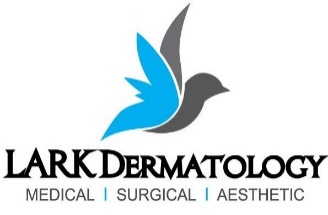 Advance Consent to Treat a Minor Patient  I, ____________________________________ (name of responsible party), hereby authorize all dermatology treatment and medications deemed necessary by LARK Dermatology.        Name of Patient: _______________________________________       Date of Birth: __________________________________________ LARK Dermatology may provide treatment if my child is unaccompanied to his or her appointment, or if my child is accompanied by someone other than myself. _____________________________________________________________________ Signature of Responsible Party (Parent/Legal Guardian) __________________________________________      ________________________ Name (Printed)                                       			Date __________________________________________        ________________________ Relationship to Patient                             			Witness Signature Please note that the patient portal is an effective tool to obtain details of the appointment.  